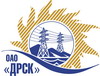 Открытое Акционерное Общество«Дальневосточная распределительная сетевая  компания»Протокол № 436/ПрУ-ВПзаседания закупочной комиссии по выбору победителя по открытому запросу предложений на право заключения договора «Кадастровые работы по земельным участкам под объектами ВЛ-110/0,4 кВ, ПС-110/10 кВ, ТП-10/0,4 кВ расположенным на территории Амурской области», закупка № 246 р. 9 КПЗ 2015 г.Форма голосования членов Закупочной комиссии: очная.ПРИСУТСТВОВАЛИ:  члены постоянно действующей Закупочной комиссии 2 уровня. ВОПРОСЫ, ВЫНОСИМЫЕ НА РАССМОТРЕНИЕ ЗАКУПОЧНОЙ КОМИССИИ: Об утверждении результатов процедуры переторжки.Об итоговой ранжировке предложений.О выборе победителя запроса предложений.РЕШИЛИ:По вопросу № 1Признать процедуру переторжки состоявшейся.Утвердить окончательные цены предложений участников.По вопросу № 2Утвердить итоговую ранжировку предложенийПо вопросу № 3Признать Победителем запроса предложений: «Кадастровые работы по земельным участкам под объектами ВЛ-110/0,4 кВ, ПС-110/10 кВ, ТП-10/0,4 кВ расположенным на территории Амурской области»,   участника, занявшего первое место в итоговой ранжировке по степени предпочтительности для заказчика: ООО «Меридиан» (675000, г. Благовещенск, ул. Зейская, 171, офис 402) на условиях: общая стоимость предложения 1 000 000,00 руб. без учета НДС (НДС не предусмотрен). Суммарная стоимость единичных расценок 40 939,72 руб. без учета НДС (НДС не предусмотрен), в том числе за единицу: 1. Кадастровых работ, в результате которых обеспечивается подготовка документов для предоставления в орган кадастрового учета заявлений о постановке на учет земельных участков, уточнение границ земельных участков ВЛ-110/35/10/0,4 кВ (1 км) – 17 029,50 руб. без учета НДС;2. Кадастровых работ, в результате которых обеспечивается подготовка документов для предоставления в орган кадастрового учета заявлений о постановке на учет земельных участков, уточнение границ земельных участков ТП, ПС, площадной объект (4 точки) – 13 297,97руб. без учета НДС;3. Кадастровых работ, в результате которых обеспечивается подготовка документов для предоставления в орган кадастрового учета заявления о постановке на учет объектов недвижимости ВЛ 110/35/10/0,4 кВ (1 км) – 5 992,99 руб. без учета НДС;4. Кадастровых работ, в результате которых обеспечивается подготовка документов для предоставления в орган кадастрового учета заявления о постановке на учет объектов недвижимости ТП, ПС, площадной объект (4 точки) – 3 614,06 руб. без учета НДС;5. Вынос в натуру – 1 005,20 руб. без учета НДС.Срок выполнения работ: с момента заключения до 30.10.2015 г. Условия оплаты: без аванса, в течение 30 - 45  дней с момента подписания акта выполнения работ. Срок действия предложения: до 30 октября 2015 г.город  Благовещенск«28» мая 2015 годаМесто в итоговой ранжировкеНаименование и адрес участникаЦена предложения до переторжки без НДС, руб.Окончательная цена предложения без НДС, руб.1 местоООО «Меридиан» (675000, г. Благовещенск, ул. Зейская, 171, офис 402)1 000 000,00 руб. без учета НДС. Суммарная стоимость единичных расценок 47 298,94 руб. без НДС1 000 000,00 руб. без учета НДС. Суммарная стоимость единичных расценок 40 939,72 руб. без НДС2 местоООО «АСТЭРА» (675000. г. Благовещенск, ул. Амурская, 146, каб. 1)1 000 000,00 руб. без учета НДС. Суммарная стоимость единичных расценок 47 210,39 руб. без НДС1 000 000,00 руб. без учета НДС. Суммарная стоимость единичных расценок 43 418,86 руб. без НДС3 местоООО «Амурземпроект» (675505, Амурская область, с. Усть-Ивановка, ул. Ленина, 75/1)1 000 000,00 руб. без учета НДС. Суммарная стоимость единичных расценок 54 727,00 руб. без НДС1 000 000,00 руб. без учета НДС. Суммарная стоимость единичных расценок 54 727,00 руб. без НДСОтветственный секретарь Закупочной комиссии: Моторина О.А. _____________________________Технический секретарь Закупочной комиссии:  Коротаева Т.В._______________________________